	IPM Health & Welfare Trust of California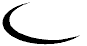 	1168 E La Cadena Drive, Riverside, CA  92507		Tel:  (951) 684-1791 	All receipts for this patient should be attached below.  Your claim cannot be processed without the cash register receipt, and the receipt showing the date filled; prescription number; national drug code; manufacturer; quantity; number of days supply; amount charged.PRESCRIPTION CLAIM(ONE FORM PER PATIENT)PRESCRIPTION CLAIM(ONE FORM PER PATIENT)PRESCRIPTION CLAIM(ONE FORM PER PATIENT)PRESCRIPTION CLAIM(ONE FORM PER PATIENT)PRESCRIPTION CLAIM(ONE FORM PER PATIENT)Member’s Name:Member’s Name:SS#     __ __ __ / __ __ / __ __ __ __SS#     __ __ __ / __ __ / __ __ __ __SS#     __ __ __ / __ __ / __ __ __ __Employer:Employer:Employer:Employer:Employer:Member’s Address:Member’s Address:Member’s Address:Member’s Address:Member’s Address:City:City:City:State:Zip:Patient’s Name:SS#  SS#  SS#  Relationship:I authorize any pharmacy or physician to disclose the drug and quantity of the prescription to IPM Health & Welfare Trust.Signature:							   Date:I authorize any pharmacy or physician to disclose the drug and quantity of the prescription to IPM Health & Welfare Trust.Signature:							   Date:I authorize any pharmacy or physician to disclose the drug and quantity of the prescription to IPM Health & Welfare Trust.Signature:							   Date:I authorize any pharmacy or physician to disclose the drug and quantity of the prescription to IPM Health & Welfare Trust.Signature:							   Date:I authorize any pharmacy or physician to disclose the drug and quantity of the prescription to IPM Health & Welfare Trust.Signature:							   Date: